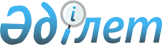 Об утверждении Правил разработки и регистрации (перерегистрации) паспорта территории Семипалатинской зоны ядерной безопасностиПриказ Министра энергетики Республики Казахстан от 14 сентября 2023 года № 339. Зарегистрирован в Министерстве юстиции Республики Казахстан 19 сентября 2023 года № 33433.
      Примечание ИЗПИ!      Порядок введения в действие см. п. 4
      В соответствии с подпунктом 9) пункта 1 статьи 5 Закона Республики Казахстан "О Семипалатинской зоне ядерной безопасности" ПРИКАЗЫВАЮ:
      1. Утвердить прилагаемые Правила разработки и регистрации (перерегистрации) паспорта территории Семипалатинской зоны ядерной безопасности.
      2. Департаменту атомной энергетики и промышленности Министерства энергетики Республики Казахстан в установленном законодательством Республики Казахстан порядке обеспечить:
      1) государственную регистрацию настоящего приказа в Министерстве юстиции Республики Казахстан;
      2) размещение настоящего приказа на интернет-ресурсе Министерства энергетики Республики Казахстан;
      3) в течение десяти рабочих дней после государственной регистрации настоящего приказа в Министерстве юстиции Республики Казахстан представление в Департамент юридической службы Министерства энергетики Республики Казахстан сведений об исполнении мероприятий, предусмотренных подпунктами 1) и 2) настоящего пункта.
      3. Контроль за исполнением настоящего приказа возложить на курирующего вице-министра энергетики Республики Казахстан.
      4. Настоящий приказ вводится в действие по истечении десяти календарных дней после дня его первого официального опубликования, но не ранее 1 января 2024 года
      СОГЛАСОВАН"Министерство экологиии природных ресурсовРеспублики Казахстан" "___________ 2023 год Правила разработки и регистрации (перерегистрации) паспорта территории Семипалатинской зоны ядерной безопасности Глава 1. Общие положения
      1. Настоящие Правила разработки и регистрации (перерегистрации) паспорта территории Семипалатинской зоны ядерной безопасности (далее – Правила) разработаны в соответствии с подпунктом 9) пункта 1 статьи 5 Закона Республики Казахстан "О Семипалатинской зоне ядерной безопасности" и определяют порядок разработки и регистрации (перерегистрации) паспорта территории Семипалатинской зоны ядерной безопасности.
      2. В настоящих Правилах используются следующие основные понятия:
      1) уполномоченный орган в области использования атомной энергии (далее – уполномоченный орган) – центральный исполнительный орган, осуществляющий руководство в области использования атомной энергии;
      2) уполномоченный орган в области охраны окружающей среды – центральный исполнительный орган, осуществляющий руководство и межотраслевую координацию в области охраны окружающей среды и природопользования, а также его территориальные органы;
      3) Семипалатинская зона ядерной безопасности – ограниченная часть территории Республики Казахстан, подвергшаяся сверхнормативному радиоактивному загрязнению вследствие испытаний ядерного оружия на территории бывшего Семипалатинского испытательного ядерного полигона, на которой действует специальный правовой режим, предусмотренный законодательством Республики Казахстан;
      4) паспорт территории Семипалатинской зоны ядерной безопасности – документ, в котором содержатся система показателей, характеризующих территорию, карта-схема с указанием места нахождения территории и функциональных зон, обозначением объектов инфраструктуры Семипалатинской зоны ядерной безопасности, географических координат, описанием границ, площади ее территории, виды режима охраны, разрешенные и запрещенные виды деятельности, правила посещения, режим работы, сведения о смежных собственниках земельных участков и землепользователях, об их обязательствах;
      5) уполномоченная организация по обеспечению функционирования Семипалатинской зоны ядерной безопасности (далее – уполномоченная организация) – юридическое лицо, определяемое в соответствии с подпунктом 4) статьи 1 Закона Республики Казахстан "О Семипалатинской зоне ядерной безопасности" для обеспечения функционирования Семипалатинской зоны ядерной безопасности, из числа государственных предприятий, находящихся в ведении уполномоченного органа.
      3. Паспорт составляется на государственном и русском языках в трех экземплярах. Каждый экземпляр зарегистрированного паспорта является подлинным.
      4. Один экземпляр паспорта находится в уполномоченном органе, второй – в уполномоченной организации, третий – в уполномоченном органе в области охраны окружающей среды. Глава 2. Порядок разработки паспорта территории Семипалатинской зоны ядерной безопасности
      5. Разработка паспорта осуществляется уполномоченной организацией в течение 6 (шести) месяцев со дня принятия решения Правительства Республики Казахстан о создании Семипалатинской зоны ядерной безопасности.
      6. Паспорт разрабатывается по форме согласно приложению к настоящим Правилам.
      7. Учетные данные по Семипалатинской зоне ядерной безопасности приводятся в паспорте на момент его составления.
      8. Уполномоченная организация несет ответственность за обеспечение качества и достоверность информации, указанной при разработке паспорта. Глава 3. Порядок регистрации (перерегистрации) паспорта территории Семипалатинской зоны ядерной безопасности
      9. Уполномоченная организация представляет разработанный паспорт на регистрацию в уполномоченный орган в сроки согласно пункту 5 настоящих Правил.
      10. Перерегистрация паспорта производится в следующих случаях:
      1) не реже 1 (одного) раза в 10 (десять) лет;
      2) изменения границ, площади земельных участков Семипалатинской зоны ядерной безопасности;
      3) изменения информации, содержащейся в паспорте.
      11. В случаях, предусмотренных пунктом 10 настоящих Правил, уполномоченная организация разрабатывает паспорт по форме согласно приложению к настоящим Правилам и представляет его на перерегистрацию в уполномоченный орган в течение 3 (трех) месяцев".
      12. В случае несоответствия представленного паспорта приложению к настоящим Правилам уполномоченный орган в течение 20 (двадцати) календарных дней направляет паспорт на доработку уполномоченной организации.
      13. Уполномоченная организация представляет доработанный паспорт на регистрацию (перерегистрацию) в уполномоченный орган в срок не более 3 (трех) месяцев.
      14. Регистрация (перерегистрация) паспорта осуществляется уполномоченным органом в течении 30 (тридцати) календарных дней со дня его поступления.
      15. Регистрация (перерегистрация) паспорта оформляется приказом первого руководителя уполномоченного органа, либо лицом, исполняющим его обязанности. Паспорт
территории Семипалатинской зоны ядерной безопасности
      1. Наименование территории, ее вид и категория____________________________________________________________________________________________________________________________________________________________________________________________________________
      2. Форма, дата принятия, регистрационный номер акта государственного органа,которым создана, изменена граница, площадь земельных участков Семипалатинскойзоны ядерной безопасности____________________________________________________________________________________________________________________________________________________________________________________________________________
      3. Наименование уполномоченной организации по обеспечению функционированияСемипалатинской зоны ядерной безопасности____________________________________________________________________________________________________________________________________________________________________________________________________________
      4. Наименование организации, на которую возложена охрана Семипалатинской зоныядерной безопасности____________________________________________________________________________________________________________________________________________________________________________________________________________
      5. Местонахождение территории с картой-схемой, с определением инфраструктуры,географическими координатами, описанием границ, площадью ее территориии охранной зоны:
      5.1. Местонахождение территории____________________________________________________________________________________________________________________________________________________________________________________________________________(область, район, населенный пункт)
      5.2. Описание границ территории____________________________________________________________________________________________________________________________________________________________________________________________________________(описание границ территории Семипалатинской зоны ядерной безопасности поповоротным точкам и с указанием географических координат)
      5.3. Общая площадь Семипалатинской зоны ядерной безопасности -______________________________________________________________ гектар(площадь дается в соответствии с государственным актом на право землепользованияв соответствии с решением Правительства Республики Казахстан)
      5.4. Площадь охранной зоны Семипалатинской зоны ядерной безопасности - __________________________________________________________________ гектар
      5.5. Карта-схема Семипалатинской зоны ядерной безопасности с указаниеминфраструктуры Семипалатинской зоны ядерной безопасности
      6. Индикаторные виды, определяющие радиационные загрязнения:       ________________________________________________________________________________________________________________________________________________________________________________________________________________________________________________________________________________
      7. Режимы охраны Семипалатинской зоны ядерной безопасностипо функциональным зонам:
      8. Разрешенные и запрещенные виды деятельности, а также ограничения на отдельныевиды деятельности на территории Семипалатинской зоны ядерной безопасности:__________________________________________________________________________________________________________________________________________________________________________________________________________________(в зависимости от вида и категории, функционального зонирования территории,приводится описание запрещенных и разрешенных видов деятельности)
      9. Сведения о смежных собственниках
      10. Правила посещения, режим работы и рекреационная нагрузка территорииСемипалатинской зоны ядерной безопасности____________________________________________________________________________________________________________________________________________________________________________________________________________(в зависимости от вида и категории, функционального зонирования территории,рекреационной емкости объектов рекреационного назначения, излагаются порядокпосещения, режим работы с учетом индивидуальных особенностей)Паспорт территории Семипалатинской зоны ядерной безопасности разработан:__________________________________________________________________________________________________________________________________________Место печатиДата разработки:"_____" _____________ 20 __ года
					© 2012. РГП на ПХВ «Институт законодательства и правовой информации Республики Казахстан» Министерства юстиции Республики Казахстан
				
      Министр энергетикиРеспублики Казахстан

А. Саткалиев
Утверждены приказом
Министр энергетики
Республики Казахстан
от 14 сентября 2023 года № 339Приложение
к Правилам разработки
и регистрации (перерегистрации)
паспорта территории
Семипалатинской зоны
ядерной безопасностиФормаЗарегистрирован Приказом
_________________________
(наименование
уполномоченного органа
в области использования
атомной энергии)от "___" _______ 20 ___ года
№ _______________
Приводится карта-схема Семипалатинской зоны ядерной безопасности с указаниеминфраструктуры Семипалатинской зоны ядерной безопасности (масштаб 1:200 000)
№п/п
Наименование функциональной зоны
Площадь, гектар
Режим охраны
1
2
3
4
ВСЕГО:
№п/п
Владелец земельного участка
Длина общей границы
Объекты общего пользования
1
2
3
4
ВСЕГО: